2018 Conflict Resolution Day Student Bookmark Art Contest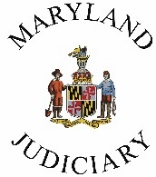 Sponsored by the Maryland Judiciary’s Mediation and Conflict Resolution Office (MACRO)INSTRUCTIONS: Contest is open to Maryland students in grades K-8. Create an original work of art that fits within the box below (3” x 9”). Subject matter must reflect the theme of resolving or preventing conflict, such as peer mediation, anti-bullying, apologizing, respecting differences, listening, tolerance, solving problems together, peace building, and alternatives to violence. Use crayons, markers, pens, or paint. For best results, please use bright or dark colors. By submitting a bookmark entry in this contest, you give the Maryland Judiciary permission to use your artwork in any future materials to promote conflict resolution. Only one entry per student will be accepted.Use “landscape” orientation to print this template.DEADLINE: All entries must be received by Thursday, October 18, 2018.Artwork may be mailed or hand-delivered to:MACRO, Attn: Cheryl Jackson, 2001 Commerce Park Drive, Suite C, Annapolis, MD 21401.Please email or call with any questions: cheryl.jackson@mdcourts.gov or at 410-260-3540.